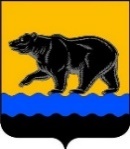 АДМИНИСТРАЦИя ГОРОДА нЕФТЕЮГАНСКАРаспоряжение13.12.2021											№ 334-рг.НефтеюганскОб утверждении плана мероприятий («дорожной карты») по восстановлению технической документации на многоквартирные жилые дома, расположенные на территории муниципального образования город Нефтеюганск В соответствии с подпунктом 6.3 пункта 6 Перечня поручений Губернатора Ханты-Мансийского автономного округа – Югры Н.В.Комаровой от 20.02.2021 по итогам прямого эфира «Управдомы»:1.Утвердить План мероприятий («дорожную карту») по восстановлению технической документации на многоквартирные жилые дома, расположенные на территории муниципального образования город Нефтеюганск (далее -дорожная карта), согласно приложению к распоряжению. 2.Департаменту по делам администрации города (Прокопович П.А.) разместить распоряжение на официальном сайте органов местного самоуправления города Нефтеюганска в сети Интернет.3.Контроль исполнения распоряжения возложить на заместителя главы города Нефтеюганска О.Г.Чурикову.Глава города Нефтеюганска                                                                        Э.Х.БугайПлан мероприятий («дорожная карта»)по восстановлению технической документации на многоквартирные жилые дома, расположенные на территории муниципального образования город НефтеюганскПриложениек распоряжениюадминистрации городаот 13.12.2021 № 334-р№ п/пНаименование мероприятийСрокОтветственный исполнитель1Создание рабочей группы                   До 15.11.2021Департамент жилищно-коммунального хозяйства администрации города Нефтеюганска (далее - ДЖКХ)2Комплексный анализ информации управляющих организаций, товариществ собственников жилья и собственников многоквартирных домов (далее - МКД)До 16.11.2021ДЖКХ3Предоставление рабочей группе информации о застройщиках многоквартирных домовДо 01.12.2021Департамент градостроительства и земельных отношений администрации города Нефтеюганска (далее - ДГиЗО)41.Определение мероприятий по восстановлению технической документации по каждому МКД2.Реализация мероприятий по восстановлению технической документацииДо 25.11.2021Ориентировочно до 31.12.2022Рабочая группа5Анализ возможности восстановления технической документацииДо 25.01.2021Рабочая группа61.При подготовке градостроительных планов на земельные участки, предназначенные под строительство многоквартирных жилых домов, прописывать на чертеже градостроительного плана в примечании обязательным условием соблюдение положений СП 372.1325800.2018; 2.Подготовка нормативного правового акта об утверждении внесения изменений в документ градостроительного зонирования «Правила землепользования и застройки г.Нефтеюганска»Постоянно с 01.11.2021II квартал                     2022 года (заключен муниципальный контракт от 21.06.2021, срок выполнения работ 360 дней с даты подписания контракта)ДГиЗО7При выдаче разрешения на ввод в эксплуатацию объекта МКД направлять в адрес ДЖКХ проектную документацию, а также документы, предусмотренные частью 3 статьи 55 Градостроительного Кодекса Российской Федерациипостоянно ДГиЗО